本文件包含的成果/文稿提交方：MOD	BDT/6/1《WTDC-17宣言》初步草案在阿根廷布宜诺斯艾利斯召开的主题为“信息通信技术促进实现可持续发展目标（ICT④SDG）”的世界电信发展大会（2017年，布宜诺斯艾利斯），认识到a)	电信/信息通信技术（ICT）是社会经济发展的关键动力；因而用于加速及时实现《改变我们的世界：2030年可持续发展议程》中所规定的可持续发展目标和具体目标的关键动力；b)	电信/ICT在诸如卫生、教育、农业、治理、金融、商业、降低和管理灾害风险、缓解并适应气候变化等各个领域亦发挥着至关重要的作用，尤其对于最不发达国家（LDC）、小岛屿发展中国家（SIDS）、内陆发展中国家（LLDC）和经济转型国家而言；c)	现代化、安全且价格可承受的电信/ICT基础设施的接入和相关应用及服务的获取为提高人民生活水平以及确保实现全世界的可持续发展提供了机遇；d)	通过落实相关计划、政策和决定实现的电信/ICT设备和系统的广泛一致性和互操作性能够增加市场机遇，提高可靠性，同时促进全球一体化和贸易；e)	电信/ICT应用可以改变个人、社区乃至整个社会的生活方式，但也会增加树立使用电信/ICT的信心和提高安全性方面的挑战；f)	宽带接入技术、通过宽带实现的服务和ICT应用为人们之间的互动交流、世界知识资源与专业技能的共享、人民生活的改变以及有利于全世界的包容性可持续发展提供了新的机遇；g)	尽管过去数年取得了长足进步，但在各国之间及各国国内，尤其是城乡之间，数字鸿沟依然存在，而且由于在电信/ICT的获取、使用和相关技能方面的差异而恶化，特别是在以可承受的价格向妇女、青年、儿童、原住民和残疾人以及有具体需要的人士提供无障碍获取的电信/ICT方面存在差异，数字鸿沟有愈演愈烈之势；h)	国际电联致力于通过电信和ICT提高人民的生活水平，使世界变得更美好，因此发表宣言1	无障碍获取且价格可承受的电信/ICT的普遍提供是为在2030年之前实现可持续发展目标的根本贡献；2	为普及高速、高质量的ICT基础设施和服务，创新至关重要；3	在融合时代，政策制定机构和监管机构应通过公平、透明、稳定、可预见和非歧视性的扶持政策及法律和监管环境，其中包括可促进竞争、增加消费者选择、推动持续的技术和服务创新的实现一致性和互操作性的通用做法，继续推广价格可承受的电信/ICT接入（其中包括互联网接入），并且在国家、区域和国际层面提供投资激励手段；4	应将诸如大数据和物联网之类的新技术和新兴技术用于支持进一步发展信息社会的全球工作中；5	在电信/ICT网络、应用和服务的发展和使用过程中，应加强数字扫盲、增强ICT技能以及人员机构的能力建设，使人们能够做出理念、知识和人类发展方面的贡献；6	对于成员国和私营部门而言，衡量信息社会和提供适当的指标/统计数字均很重要，前者可确定需要公共政策介入的差距，而后者则需确定和寻找投资机遇；7	真正的包容性信息社会应顾及残疾人和有具体需要的人们；8	为树立使用电信/ICT的信心并提高安全性，需要在各国政府、相关组织、私营公司及其它利益攸关方之间开展国际合作与协调；9	鼓励在发达国家与发展中国家之间以及在发展中国家之间开展合作，因为这是技术合作、技术转让及联合研究活动的基础；10	需要进一步加强包括公私伙伴关系在内的利益攸关多方伙伴关系，以便为具有包容性且可持续的发展确定和采用创新型技术解决方案与融资机制；11	创新应被纳入国家政策、举措和计划，以通过发展中国家之间和发达国家与发展中国家之间的利益攸关多方伙伴关系促进技术和知识转让，从而促进可持续发展和经济增长；12	应通过电信/ICT的使用，不断加强国际电联成员国、部门成员、部门准成员、学术成员及其它合作伙伴和利益攸关方之间的国际合作，以实现可持续发展；13	国际电联成员及其他感兴趣各方应在落实连通目标2020的全球电信/信息通信技术总体目标和具体目标方面开展合作。因此，我们，世界电信发展大会（WTDC-17）的代表们，在此宣告，为及时实现《改变我们的世界：2030年可持续发展议程》中所规定的可持续发展目标和具体目标，我们将致力于加快电信/ICT基础设施、应用和服务的普及和使用。世界电信发展大会（WTDC-17）呼吁国际电联成员国、部门成员、部门准成员、学术成员及所有其他合作伙伴和利益攸关方为成功实施《布宜诺斯艾利斯行动计划》而奋斗。______________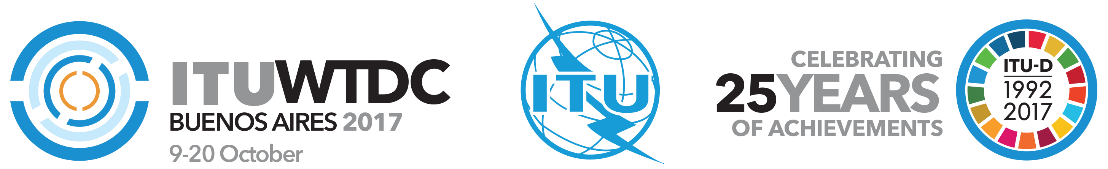 电信发展顾问组（TDAG）第22次会议，2017年5月9-12日，日内瓦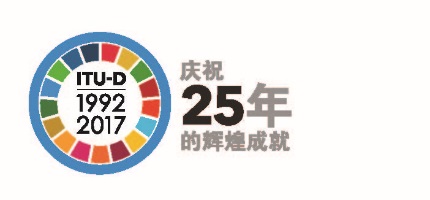 文件 TDAG17-22/9-C2017年5月10日原文：英文电信发展顾问组战略规划、运作规划和
宣言信函通信组主席电信发展顾问组战略规划、运作规划和
宣言信函通信组主席电信发展顾问组战略规划、运作规划和
宣言信函通信组主席区域性筹备会议成果汇编和向TDAG提交的
有关WTDC-17《宣言》初步草案的文稿区域性筹备会议成果汇编和向TDAG提交的
有关WTDC-17《宣言》初步草案的文稿区域性筹备会议成果汇编和向TDAG提交的
有关WTDC-17《宣言》初步草案的文稿概要：该文件包含区域性筹备会议达成一致的成果汇编和成员向TDAG17提交的有关WTDC-17《宣言》初步草案的文稿。CG-SPOPD在2017年5月9日的会议上审议了这份文件。需采取的行动：请TDAG审议本报告，并酌情提出任何进一步意见。在成员为WTDC-17编制文稿的过程中，TDAG-17的成果将作为参考文件提交给它们。参考文件：RPM-CIS16/44、RPM-AMS17/41、RPM-ASP17/36、TDAG17-22/45、TDAG17-22/49、TDAG17-22/52、TDAG17-22/60、TDAG17-22/68号文件概要：该文件包含区域性筹备会议达成一致的成果汇编和成员向TDAG17提交的有关WTDC-17《宣言》初步草案的文稿。CG-SPOPD在2017年5月9日的会议上审议了这份文件。需采取的行动：请TDAG审议本报告，并酌情提出任何进一步意见。在成员为WTDC-17编制文稿的过程中，TDAG-17的成果将作为参考文件提交给它们。参考文件：RPM-CIS16/44、RPM-AMS17/41、RPM-ASP17/36、TDAG17-22/45、TDAG17-22/49、TDAG17-22/52、TDAG17-22/60、TDAG17-22/68号文件概要：该文件包含区域性筹备会议达成一致的成果汇编和成员向TDAG17提交的有关WTDC-17《宣言》初步草案的文稿。CG-SPOPD在2017年5月9日的会议上审议了这份文件。需采取的行动：请TDAG审议本报告，并酌情提出任何进一步意见。在成员为WTDC-17编制文稿的过程中，TDAG-17的成果将作为参考文件提交给它们。参考文件：RPM-CIS16/44、RPM-AMS17/41、RPM-ASP17/36、TDAG17-22/45、TDAG17-22/49、TDAG17-22/52、TDAG17-22/60、TDAG17-22/68号文件独联体国家区域筹备会议（RPM-CIS）美洲区域筹备会议（RPM-AMS）亚太区域筹备会议（RPM-ASP）古巴俄罗斯联邦中国阿尔及利亚、巴林、埃及、科威特、摩洛哥、阿曼、卡塔尔、沙特阿拉伯、苏丹、阿拉伯联合酋长国、也门提交的多国提案日本RPM-AMS/41/1：WTDC 17美洲区域筹备会议（RPM-AMS）RPM-CIS/38/1：WTDC 17独联体区域筹备会议（RPM-CIS）a)	电信/信息通信技术（ICT）而且是社会经济发展的关键动力，因而用于加速及时实现《改变我们的世界：2030年可持续发展议程》中所规定的可持续发展目标和具体目标的关键动力；RPM-AMS/41/1：WTDC 17美洲区域筹备会议（RPM-AMS）a)	电信/信息通信技术（ICT）是推动社会经济发展的关键动力因而也是加速及时《改变我们的世界：2030年可持续发展议程》中所规定的可持续发展目标和具体目标的关键动力；俄罗斯联邦 – TDAG17-22/49号文件a)	电信/信息通信技术（ICT）是关键动力，因而用于加速及时实现《改变我们的世界：2030年可持续发展议程》所规定的可持续发展目标和具体目标；阿尔及利亚人民民主共和国、巴林王国、阿拉伯埃及共和国、科威特国、摩洛哥王国、阿曼苏丹国、卡塔尔国、沙特阿拉伯王国、苏丹共和国、阿拉伯联合酋长国、也门共和国 –TDAG17-22/60号文件a)	电信/信息通信技术（ICT）是社会和经济发展的关键动力，因此用于加速及时《改变我们的世界：2030年可持续发展目标》所规定的可持续发展目标和具体目标；RPM-AMS/41/1：WTDC 17美洲区域筹备会议（IPM-AMS）b)	RPM-AMS/41/1：WTDC 17美洲区域筹备会议（RPM-AMS）RPM-CIS/38/1：WTDC 17独联体区域筹备会议（RPM-CIS）b)	电信/ICT在诸如卫生、教育、农业、治理、金融、商业、降低和管理灾害风险、缓解并适应气候变化等各个领域亦发挥着重要的作用，尤其对于最不发达国家（LDC）、小岛屿发展中国家（SIDS）、内陆发展中国家（LLDC）和经济转型国家而言；RPM-AMS/41/1：WTDC 17美洲区域筹备会议（RPM-AMS）ICT在诸如卫生、教育、农业、治理、金融、商业、降低和管理灾害风险、缓解并适应气候变化等各个领域亦发挥着至关重要的作用；俄罗斯联邦 – TDAG17-22/49号文件RPM-CIS/38/1：WTDC 17独联体国家区域筹备会议（RPM-CIS）b)	电信/ICT在诸如卫生、教育、农业、治理、金融、商业、降低和管理灾害风险、缓解并适应气候变化等各个领域亦发挥着重要的作用，尤其对于最不发达国家（LDC）、小岛屿发展中国家（SIDS）、内陆发展中国家（LLDC）和经济转型国家而言；日本 – TDAG17-22/68号文件b)	电信/ICT在诸如卫生、教育、农业、治理、金融、商业、缓解并适应气候变化等各个领域亦发挥着至关重要的作用，尤其对于最不发达国家（LDC）、小岛屿发展中国家（SIDS）、内陆发展中国家（LLDC）和经济转型国家而言；日本 – TDAG17-22/68号文件)	RPM-AMS/41/1：WTDC 17美洲区域筹备会议（RPM-AMS）)	现代化、安全且价格可承受的电信/ICT基础设施的和相关应用及服务的为改善人民生活水平以及确保实现全世界的可持续发展提供了机遇；RPM-AMS/41/1：WTDC 17美洲区域筹备会议（RPM-AMS）)	通过落实相关计划、政策和决定开展的电信/ICT设备和系统的一致性和互操作性能够增加市场机遇，提高可靠性，同时促进全球一体化和贸易；RPM-AMS/41/1：WTDC 17美洲区域筹备会议（RPM-AMS）)	电信/ICT应用个人、社区乃至整个社会，但树立电信/ICT的信心和；RPM-AMS/41/1：WTDC 17美洲区域筹备会议（RPM-AMS）)	通过落实相关计划、政策和决定开展的电信/ICT设备和系统的一致性和互操作性能够增加市场机遇，提高可靠性，同时促进全球一体化和贸易；RPM-CIS/38/1：WTDC 17独联体区域筹备会议（RPM-CIS）g)	尽管过去数年取得了长足进步，但在及各国国内，尤其是城乡之间，数字鸿沟依然存在，而且由于在电信/ICT的获取、使用和相关技能方面的差异而恶化，特别是在以可承受的价格向妇女、青年、儿童、原住民和残疾人以及有具体需要的人士提供无障碍获取的电信/ICT方面存在差异，数字鸿沟有愈演愈烈之势；RPM-AMS/41/1：WTDC 17美洲区域筹备会议（RPM-AMS）)	尽管过去几年取得了长足进步，但在各国之间及各国国内，尤其是之间，数字鸿沟依然存在，而且由于在电信/ICT的获取、使用和相关技能方面以及特别是以可承受的价格向妇女、青年、儿童、原住民、残疾人和有具体需求的人们提供无障碍获取的电信/ICT的水平方面存在差异，数字鸿沟有愈演愈烈之势；RPM-ASP/42/1：WTDC 17亚太区域筹备会议（RPM-ASP）g)	尽管过去数年取得了长足进步，但在各国之间及各国国内，尤其是城乡之间，数字鸿沟依然存在，而且由于在电信/ICT的获取、使用和相关技能方面的差异而恶化，特别是在以可承受的价格向妇女、青年、儿童、原住民和残疾人以及有具体需要的人士提供无障碍获取的电信/ICT方面存在差异，数字鸿沟有愈演愈烈之势；俄罗斯联邦 –TDAG17-22/49号文件g)	尽管过去数年取得了长足进步，但在各国之间各国国内，尤其是城乡之间，数字鸿沟依然存在，而且由于在电信/ICT的获取、使用和相关技能方面的差异而恶化，特别是在以可承受的价格向妇女、青年、儿童、原住民和残疾人以及有具体需要的人士提供无障碍获取的电信/ICT方面存在差异，数字鸿沟有愈演愈烈之势；RPM-AMS/41/1：WTDC 17美洲区域筹备会议（RPM-AMS）)	国际电联致力于通过电信和ICT提高人民的生活水平，使世界变得更美好俄罗斯联邦 – TDAG17-22/49号文件h)	国际电联致力于通过电信和信息通信技术提高人民的生活水平，使世界变得更美好；RPM-AMS/41/1：WTDC 17美洲区域筹备会议（RPM-AMS）俄罗斯联邦 –TDAG17-22/49号文件)	阿尔及利亚人民民主共和国、巴林王国、阿拉伯埃及共和国、科威特国、摩洛哥王国、阿曼苏丹国、卡塔尔国、沙特阿拉伯王国、苏丹共和国、阿拉伯联合酋长国、也门共和国 –TDAG17-22/60号文件i)	RPM-AMS/41/1：WTDC 17美洲区域筹备会议（RPM-AMS）因此发表宣言RPM-CIS/38/1：WTDC 17独联体区域筹备会议（RPM-CIS）1	无障碍获取且价格可承受的电信/ICT的普遍提供是为在2030年之前实现可持续发展目标的根本贡献；RPM-AMS/41/1：WTDC 17美洲区域筹备会议（RPM-AMS）1	无障碍获取且价格可承受的电信/ICT的提供是可持续发展目标的根本贡献；俄罗斯联邦 – TDAG17-22/49号文件号文件	无障碍且价格可承受的电信/ICT的普遍提供是为在2030年之前实现可持续发展目标的根本贡献；阿尔及利亚人民民主共和国、巴林王国、阿拉伯埃及共和国、科威特国、摩洛哥王国、阿曼苏丹国、卡塔尔国、沙特阿拉伯王国、苏丹共和国、阿拉伯联合酋长国、也门共和国 –TDAG17-22/60号文件1	无障碍且价格可承受的电信/ICT的普及是对2030年实现可持续发展目标的根本贡献；RPM-CIS/38/1：WTDC 17独联体区域筹备会议（RPM-CIS）2	为普及高速、高质量ICT基础设施和服务，创新至关重要；RPM-AMS/41/1：WTDC 17美洲区域筹备会议（RPM-AMS）2	为、高质量ICT服务，创新至关重要；俄罗斯联邦 –TDAG17-22/49号文件2	为普及高速、高质量ICT基础设施和服务，创新至关重要；中华人民共和国 –TDAG17-22/52号文件2	创新是加大获取高速、高质量和的ICT基础设施和服务的关键。阿尔及利亚人民民主共和国、巴林王国、阿拉伯埃及共和国、科威特国、摩洛哥王国、阿曼苏丹国、卡塔尔国、沙特阿拉伯王国、苏丹共和国、阿拉伯联合酋长国、也门共和国 –TDAG17-22/60号文件2	为普及高速、高质量ICT基础设施和服务，创新至关重要；RPM-AMS/41/1：WTDC 17美洲区域筹备会议（RPM-AMS）3	政策制定机构和监管机构应通过公平、透明、稳定、可预见和非歧视性的扶持政策及法律和监管环境，其中包括实现一致性和互操作性的通用做法，并在国家、区域和国际层面投资激励手段，继续推广价格可承受的电信/ICT接入，其中包括互联网接入；阿尔及利亚人民民主共和国、巴林王国、阿拉伯埃及共和国、科威特国、摩洛哥王国、阿曼苏丹国、卡塔尔国、沙特阿拉伯王国、苏丹共和国、阿拉伯联合酋长国、也门共和国 –TDAG17-22/60号文件RPM-AMS/41/1：WTDC 17美洲区域筹备会议（RPM-AMS）	；RPM-ASP/42/1：WTDC 17亚太区域筹备会议（RPM-ASP）4	应将诸如大数据、物联网之类的新技术和新兴技术用于支持进一步发展信息社会的全球工作中；俄罗斯联邦 – TDAG17-22/49号文件4	应将诸如大数据和物联网之类的新技术和新兴技术用于支持进一步发展信息社会的全球工作中；RPM-AMS/41/1：WTDC 17美洲区域筹备会议（RPM-AMS）5	在电信/ICT网络、应用和服务的发展和使用过程中，应加强数字扫盲、增强ICT技能以及人员和机构的能力建设，使人们能够在理念、知识和发展方面做出贡献；RPM-ASP/42/1 : WTDC 17亚太区域筹备会议（RPM-ASP）5	在电信/ICT网络、应用和服务的发展和使用过程中，应加强数字扫盲、增强ICT技能以及人员机构和的能力建设，使人们能够做出理念、知识和人类发展方面的贡献；阿尔及利亚人民民主共和国、巴林王国、阿拉伯埃及共和国、科威特国、摩洛哥王国、阿曼苏丹国、卡塔尔国、沙特阿拉伯王国、苏丹共和国、阿拉伯联合酋长国、也门共和国 –TDAG17-22/60号文件.	在电信/ICT网络、的发展和使用过程中，应加强数字扫盲、增强ICT技能以及人员和机构能力建设，使人们能够做出理念、知识和人类发展方面的贡献；RPM-AMS/41/1：WTDC 17美洲区域筹备会议（RPM-AMS）RPM-AMS/41/1：WTDC 17美洲区域筹备会议（RPM-AMS）对于成员国和私营部门而言，衡量信息社会和适当的指标/统计数字具有重要意义；RPM-AMS/41/1：WTDC 17美洲区域筹备会议（RPM-AMS）	包容性信息社会应残疾人和有具体需要的人们RPM-AMS/41/1：WTDC 17美洲区域筹备会议（RPM-AMS）RPM-AMS/41/1：WTDC 17美洲区域筹备会议（RPM-AMS）RPM-AMS/41/1：WTDC 17美洲区域筹备会议（RPM-AMS）RPM-CIS/38/1 : WTDC-17独联体国家区域筹备会议（RPM-CIS）8	建立信任，树立使用电信/ICT的信心并提高安全性需要各国政府、相关组织、私营公司及其它利益攸关方加强国际合作与协调；RPM-AMS/41/1：WTDC 17美洲区域筹备会议（RPM-AMS）	建立信任，树立使用电信/ICT的信心并提高安全性需要各国政府、相关组织、私营公司及其它利益攸关方国际合作与协调，；俄罗斯联邦 – TDAG17-22/49号文件8	建立信任，树立使用电信/ICT的信心并提高安全性需要各国政府、相关组织、私营公司及其它利益攸关方加强国际合作与协调；阿尔及利亚人民民主共和国、巴林王国、阿拉伯埃及共和国、科威特国、摩洛哥王国、阿曼苏丹国、卡塔尔国、沙特阿拉伯王国、苏丹共和国、阿拉伯联合酋长国、也门共和国 – TDAG17-22/60号文件8.	建立信任，树立使用电信/ICT的信心并提高安全性需要各国政府、相关组织、私营公司及其它利益攸关方加强国际合作与协调。日本 – TDAG17-22/68号文件RPM-CIS/38/1：WTDC-17 独联体国家区域筹备会议（RPM-CIS）9	鼓励在发达国家与发展中国家之间以及在发展中国家之间开展合作，因为这是技术合作、技术转让以及联合研究活动的基础；RPM-AMS/41/1：WTDC 17美洲区域筹备会议（RPM-AMS）	鼓励在发达国家与发展中国家之间以及在发展中国家之间开展合作，因为这是技术合作、技术转让及联合研究活动的基础；俄罗斯联邦 – TDAG17-22/499	鼓励在发达国家与发展中国家之间以及在发展中国家之间开展合作，因为这是技术合作、技术转让联合研究活动的基础；阿尔及利亚人民民主共和国、巴林王国、阿拉伯埃及共和国、科威特国、摩洛哥王国、阿曼苏丹国、卡塔尔国、沙特阿拉伯王国、苏丹共和国、阿拉伯联合酋长国、也门共和国 –  TDAG17-22/60号文件9.	鼓励在发达国家与发展中国家之间以及在发展中国家之间开展合作，因为这是技术合作、技术转让及联合研究活动的基础；RPM-AMS/41/1：WTDC 17美洲区域筹备会议（RPM-AMS）RPM-AMS/41/1：WTDC 17美洲区域筹备会议（RPM-AMS）	在进一步加强公私伙伴关系方面仍有发展余地，为包容和可持续发展确定和采用创新型技术解决方案与融资机制；RPM-AMS/41/1：WTDC 17美洲区域筹备会议（RPM-AMS）1	应将创新纳入国家政策、举措和计划，以便通过发展中国家之间和发达国家与发展中国家之间的利益攸关多方伙伴关系促进知识转让，促进可持续发展和经济增长；RPM-AMS/41/1：WTDC 17美洲区域筹备会议（RPM-AMS）1	应通过电信/ICT的使用，不断加强国际电联成员国、部门成员、部门准成员、学术成员及其它合作伙伴利益攸关方之间的国际合作，以实现可持续发展；RPM-AMS/41/1 : WTDC 17美洲区域筹备会议（RPM-AMS）)1	国际电联成员及其它感兴趣各方应在落实连通目标2020的全球电信/信息通信技术总体目标和具体目标方面开展合作RPM-AMS/41/1：WTDC 17美洲区域筹备会议（RPM-AMS）RPM-CIS/38/1：WTDC 17独联体区域筹备会议（RPM-CIS）因此，我们，世界电信发展大会（WTDC-17）的代表们，在此宣告，为及时实现《改变我们的世界：2030年可持续发展议程》中所规定的可持续发展目标和具体目标，我们将致力于加快电信/ICT基础设施、应用和服务的普及和使用。RPM-AMS/41/1：WTDC 17美洲区域筹备会议（RPM-AMS）因此，我们，世界电信发展大会（WTDC-17）的代表们，在此宣告，为及时实现《改变我们的世界：2030年可持续发展议程》中所规定的可持续发展目标和具体目标，我们将致力于电信/ICT基础设施、应用和服务的普及和使用。俄罗斯联邦 – TDAG17-22/49号文件因此，我们，世界电信发展大会（WTDC-17）的代表们，在此宣告，为及时实现《改变我们的世界：2030年可持续发展议程》中所规定的可持续发展目标和具体目标，我们将致力于加快电信/ICT基础设施、应用和服务的普及和使用。阿尔及利亚人民民主共和国、巴林王国、阿拉伯埃及共和国、科威特国、摩洛哥王国、阿曼苏丹国、卡塔尔国、沙特阿拉伯王国、苏丹共和国、阿拉伯联合酋长国、也门共和国 –TDAG17-22/60号文件因此，我们，世界电信发展大会（WTDC-17）的代表们，在此宣告，为实现《改变我们的世界：2030年可持续发展议程》中所规定的可持续发展目标和具体目标，我们将致力于加快电信/ICT基础设施、应用和服务的普及和使用。古巴 –TDAG17-22/45号文件以下案文是原文西班牙文本的非正式翻译版本以下案文未说明应插入的段落。